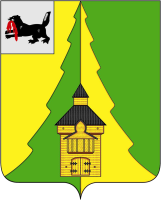 Иркутская областьНижнеилимский районКонтрольно-счетная палатаНижнеилимского муниципального района_____________________________________________________________________________________============================================================================от «20 » сентября 2023 г.                                                                                  г. Железногорск-Илимский Отчет № 01-07/4по результатам контрольного мероприятияПроверка законного и результативного (эффективного и экономного) использования средств бюджета на обеспечение деятельности подведомственного учреждения администрации Коршуновского СП – муниципального казенного учреждения культуры «Культурно-информационный центр Коршуновского МО» за 2022 год.Основание для проведения мероприятия: План работы КСП Нижнеилимского муниципального района на 2023 год.Предмет контрольного мероприятия: осуществление контроля за законностью, обоснованностью, эффективностью использования бюджетных средств, предназначенных для функционирования МКУК КДЦ «КИЦ Коршуновского МО».Объект контрольного мероприятия: МКУК КДЦ «КИЦ Коршуновского МО».Цель контрольного мероприятия: установить законность и эффективность использования бюджетных средств, направленных на финансовое обеспечение деятельности МКУК КДЦ «КИЦ Коршуновского МО».Перечень вопросов при проведении контрольного мероприятия: - соответствие учредительных документов действующему законодательству;- правильность составления бюджетных смет казенных учреждений;- целевое использование бюджетных средств, соблюдение порядка расходования бюджетных средств в пределах доведенных ассигнований и доведенных лимитов бюджетных обязательств по соответствующим статьям расходов;- правильность организации и ведения бюджетного учета;- анализ использования бюджетных средств, направленных в 2022 году на оплату труда с начислениями;- анализ соответствия нормативно-правовой базы, на основании которых производится начисление и выплата средств по оплате труда работникам учреждения культуры;- целевое использование бюджетных средств, соблюдение порядка расходования бюджетных средств в пределах доведенных ассигнований и доведенных лимитов бюджетных обязательств по соответствующим статьям расходов;- законность, эффективность и целевое использование бюджетных средств на приобретение, и содержание муниципального имущества;- анализ дебиторской и кредиторской задолженностях по состоянию на начало и конец отчетного периода, в том числе просроченной.Проверяемый период: 2022 год.Сроки проведения контрольного мероприятия: с 09.02.2023г. по 20.09.2023г. (с учетом приостановления).Проверка проводилась в соответствии с Положением о Контрольно-счетной палате Нижнеилимского муниципального района, утвержденным Решением Думы Нижнеилимского муниципального района от 29.09.2021 г. № 147, Стандарта Контрольно-счетной палаты Нижнеилимского муниципального района СВМФК-1 «Правила проведения контрольного мероприятия», утвержденным от 29.12.2017г. № 82.По результатам проверки составлен Акт проверки от 12.09.2023г. № 01-07/4а. Поступившие письменные пояснения от объекта проверки – МКУК «КИЦ Коршуновского МО» (от 18.09.2023 № 23) на акт изучены и учтены при подготовке составления настоящего отчета.Муниципальное казенное учреждение культуры «Культурно-информационный центр Коршуновского МО»Общие сведения      Муниципальное казенное учреждение культуры «Культурно-информационный центр Коршуновского МО» (далее - МКУК «КИЦ Коршуновского МО»), в дальнейшем именуемое «Учреждение», создано в соответствии с постановлением администрации Коршуновского СП от 22.11.2010г. № 55 «О создании муниципального учреждения культуры «КИЦ Коршуновского МО». Учредителем МКУК «КИЦ Коршуновского МО» является администрация Коршуновского СП.      Основным правовым актом в учреждении является Устав МКУК «КИЦ Коршуновского МО» (далее – Устав), утвержденный постановлением администрации Коршуновского сельского поселения от 15.11.2011г. № 67.      Согласно Уставу МКУК «КИЦ Коршуновского МО» является муниципальным казенным учреждением культуры, является некоммерческой организацией и не преследует в качестве основной цели своей деятельности извлечение прибыли, но вправе оказывать платные услуги и заниматься предпринимательской деятельностью лишь постольку, поскольку это служит достижением целей, для которых оно создано и соответствует им.       Учреждение создано в целях удовлетворения общественных потребностей в сохранении и развитии народной традиции культуры, поддержки любительского художественного творчества, объединения работников культуры в единый коллектив, что позволяет организовать культурную деятельность на более высоком уровне, расширение сферы услуг, оказываемых населению, другой самодеятельной творческой инициативы и социально-культурной активности населения, организации его досуга и отдыха.      Предметом деятельности учреждения является оказание культурно-просветительских услуг населению, а также услуг, сопутствующих посещению «Учреждения».       Имущество, закрепленное за учреждением, находится в муниципальной собственности Коршуновского муниципального образования и закрепляется за Учреждением на праве оперативного управления, согласно п.1 гл V.  Устава МКУК «КИЦ Коршуновского МО».      Местонахождение Учреждения: 665694, Иркутская область, Нижнеилимский район, п. Коршуновский, улица Ленина 1а/3.      Ответственным за финансово-хозяйственную деятельность МКУК «КИЦ Коршуновского МО» в проверяемом периоде являлась директор МКУК «КИЦ Коршуновского МО», при этом распоряжением от 22.10.2021г. № 53 исполняющей обязанности директора культуры с 22 октября 2021 года назначена руководитель танцевальных вечеров, которая не является материально ответственным лицом, следовательно, контроль за сохранностью имущества в проверяемом периоде ввиду отсутствия материально ответственного лица не осуществлялся.      Основным локальным актом, регламентирующим организацию и ведение бухгалтерского учета согласно п.6 Приказа Минфина России от 01.12.2010г. № 157н (ред. от 21.12.2022г.) «Об утверждении Единого плана счетов бухгалтерского учета для органов государственной власти (государственных органов), органов местного самоуправления, органов управления государственными внебюджетными фондами, государственных академий наук, государственных (муниципальных) учреждений и Инструкции по его применению» (далее – Инструкция № 157н), является Учетная политика.    Пунктом 6 Инструкции № 157н определено «Организация и ведение бухгалтерского учета осуществляется субъектом учета (централизованной бухгалтерией) в соответствии с Учетной политикой, сформированной согласно федеральному стандарту бухгалтерского учета для организаций государственного сектора «Учетная политика», оценочные значения и ошибки». Учетная политика МКУК «КИЦ Коршуновского МО»  утверждена приказом директора МКУК «КИЦ Коршуновского МО» от 30.12.2020г. № 15 (далее – Учетная политика).     Согласно Учетной политике бухгалтерский и налоговый учет в МКУК «КИЦ Коршуновского МО»  осуществляется муниципальным казенным учреждением «Сервисный центр» (Соглашение от 21.01.2022г. № 10 (с изм.) с использование программного продукта АС «Смета».      К проверке представлен приказ директора МКУК «КИЦ Коршуновского МО» от 11.01.2011г. № 02 «Об утверждении Правил внутреннего трудового распорядка в МКУК «КИЦ Коршуновского МО», согласно правилам внутреннего трудового распорядка определено, что рабочая неделя работников учреждения культуры устанавливается со вторника по субботу с продолжительностью рабочей недели 36 часов, для работника библиотечной системы рабочая неделя устанавливается 36 часов с воскресенья по  четверг, при этом проверкой установлено, что в течение 2022 года, согласно табелей учета рабочего времени для всех сотрудников учреждения рабочая неделя определена с понедельника по пятницу, что не соответствует правилам внутреннего трудового распорядка.Проверка правильности составления бюджетной сметыФинансово-хозяйственная деятельность МКУК «КИЦ Коршуновского МО» осуществляется в соответствии с бюджетной сметой. Постановлением администрации Коршуновского СП от 17.05.2021г. № 26/1 утвержден Порядок составления, утверждения и ведения бюджетных смет муниципальных казенных учреждений, финансируемых из бюджета МО «Коршуновское сельское поселение». Бюджетные сметы МКУК «КИЦ Коршуновского МО» на 2022 год и на плановый период 2023 и 2024 годов от 24.12.2021г. подписана исполняющим обязанности руководителя учреждения культуры и утверждена Главой Коршуновского СП в общем объеме 4 022,8 тыс. рублей.В течение года в показатели бюджетных смет на 2022 год и на плановый период 2023 и 2024 годов МКУК «КИЦ Коршуновского МО»  были внесены изменения, в результате по состоянию на 22.12.2022г. общий объем бюджетных назначений составил в сумме 5 759,7 тыс. рублей.Проверка правильности составления, утверждения и ведения бюджетных смет на 2022 год и на плановый период 2023 и 2024 годов МКУК «КИЦ Коршуновского МО» показала следующее: - показатели бюджетных смет на 2022 год и на плановый период 2023 и 2024 годов МКУК «КИЦ Коршуновского МО» соответствуют доведенным объемам лимитов бюджетных обязательств;- бюджетные сметы на 2022 год и на плановый период 2023 и 2024 годов МКУК «КИЦ Коршуновского МО», в разрезе кодов классификации расходов бюджета с детализацией до кодов статей (подстатей) классификации операций сектора государственного управления, в рублях с точностью до двух знаков после запятой;- форма бюджетной сметы МКУК «КИЦ Коршуновского МО» на 2022 год и на плановый период 2023 и 2024 годов соответствует Приложению № 1 к Общим требованиям к порядку составления, утверждения и ведения бюджетных смет казенных учреждений, утвержденным Приказом Минфина России от 14.02.2018г. № 26н «Об общих требованиях к порядку составления, утверждения и ведения бюджетных смет казенных учреждений».Кроме того, в нарушение п.8 и 10 Общих требований к порядку составления, утверждения и ведения бюджетных смет казенных учреждений, утвержденных Приказом Минфина России от 14.02.2018 № 26-н, к сметам МКУК «КИЦ Коршуновского МО» отсутствуют и соответственно не утверждены обоснования (расчеты) плановых сметных показателей, которые должны являться ее неотъемлемой частью, а сама бюджетная смета составлена не на основании таких обоснований (расчетов) (административная ответственность в соответствии с ч. 2 ст. 15.15.7 КоАП РФ).Проверка правильности начисления и выплаты заработной платы     Штатное расписание на 2022 год МКУК «КИЦ Коршуновского МО» от 12.01.2022г. № 1 утверждено с годовым фондом в сумме 3 179,7 тыс. рублей и штатной численностью в количестве 5 штатных единиц.       В течение проверяемого периода 2022 года в штатное расписание от 12.01.2022г. № 1 было внесено изменение  (штатное расписание № 2 от  19.08.2022г.) в результате, которого годовой фонд оплаты  труда составил 3 465,9 тыс. рублей.      Фактическое начисление фонда оплаты труда по МКУК «КИЦ Коршуновского МО» за 2022 год составил в сумме 3 152,4 тыс. рублей, что не превышает фонд, утвержденный в штатном расписании № 2 от 19.08.2022г. в сумме 3 465,9 тыс. рублей.      Оплата труда работников МКУК «КИЦ Коршуновского МО» является основной расходной статьей деятельности учреждения.Начисление и выплата заработной платы в проверяемом периоде производилась в соответствии с окладами, штатным расписанием, приказами и табелями учета рабочего времени.Постановлением администрации Коршуновского СП от 01.06.2018г. № 28 утверждено Положение об оплате труда работников МКУК «КИЦ Коршуновского МО», находящегося в ведении администрации Коршуновского сельского поселения Нижнеилимского района (далее - Положение об оплате труда работников МКУК «КИЦ Коршуновского МО»).Проведенный анализ Положение об оплате труда работников МКУК «КИЦ Коршуновского МО» показал следующее:Пунктом 2.1. раздела 2 определено, что оплата труда состоит из должностного оклада, стимулирующих и компенсационных выплат.Приложением № 3 Положения об оплате труда работников МКУК «КИЦ Коршуновского МО» определено стимулирующие выплаты устанавливаются работникам и руководителю учреждения с учетом показателей и критериев эффективности деятельности, рекомендаций комиссии по определению размеров стимулирующих выплат, созданной в учреждении с участием муниципальных служащих Администрации Коршуновского сельского поселения Нижнеилимского района. Каждому критерию присваивается определенное максимальное количество баллов. Для измерения результативности труда по каждому критерию вводятся показатели и шкала показателей. Установление стимулирующих выплат по результатам профессиональной деятельности производится на основе мониторинга профессиональной деятельности: за интенсивность и высокие результаты, за выполнение особо важных и срочных работ, за  качество выполняемых работ. Распределение выплат стимулирующего характера осуществляется по итогам каждого месяца. Бухгалтер МКУ «Сервисный центр»  ежемесячно предоставляет руководителю учреждения информацию  о сумме стимулирующей части фонда оплаты труда, не включая районный коэффициент и процентную надбавку за работу в районах Крайнего Севера и приравненных к ним местностям. Стимулирование  работников и руководителя осуществляется  по  балльной  системе  с  учетом выполнения критериев. Денежный  вес  (в  рублях)  каждого  балла  определяется  путём  деления  размера стимулирующей  части  фонда  оплаты  труда  (ФОТ)  работников  учреждения на общую сумму баллов всех работников.Расчет стоимости балла производится по формуле:S  =  ФОТ  стим./  (N1  +  N2  +  N3  +  Nn),  где  S  –  стоимость  одного  балла;  ФОТ  – стимулирующая часть фонда оплаты труда; N1, N2, ...., Nn – количество баллов. Для  определения  размера  стимулирующих  выплат  каждому  работнику  учреждения за отчетный период показатель (денежный вес) умножается на сумму набранных баллов каждым работником. Решение о размере стимулирующих выплат работникам и руководителю учреждения определяется Комиссией на основании сведений (оценочных листов), представленных работниками, и принимается по результатам голосования большинством голосов членов Комиссии, при этом голос председателя Комиссии является приоритетным. Комиссия на основании всех материалов мониторинга составляет сводный оценочный лист с указанием баллов каждому работнику и руководителю,  утверждает его на заседании с обязательным оформлением протокола. Руководитель учреждения  на  основании протокола и  сводного оценочного листа комиссии,  издает  приказ  о  распределении  фонда стимулирования  и  направляет его  бухгалтеру   для  начисления, в  сроки, установленные для сдачи документов по начислению заработной платы в текущий месяц.Выплата произведенной стимулирующей выплаты в проверяемом периоде по сотрудникам представлена в таблице №1:Таблица 1Руководствуясь, Положением об оплате труда работников МКУК «КИЦ Коршуновского МО» размер стимулирующей выплаты по расчетам КСП приведен в таблице № 2:Таблица 2Таким, образом, исходя из проведенного анализа по данным таблицы 1 и 2, КСП района полагает, что расчет стимулирующих выплат по сотрудникам производился произвольно, суммы, необоснованно начисленной стимулирующей выплаты по сотрудникам представлены в таблице 3.Таблица 3Таким образом, сумма излишне уплаченной стимулирующей выплаты составила  47 736,01 рублей,  недоначисленной в сумме 47 736,01 рублей.Кроме того, исполняющему обязанности директора на основании распоряжения № 52 от 28.10.2022г, № 61 от 23.11.2022г, № 65 от 20.12.2022г. главы Коршуновского МО выплачена стимулирующая выплата за октябрь, ноябрь, декабрь в сумме 132 000,00 рублей. В нарушение п. 2.6. и 2.7. приложения № 3 Положения об оплате труда работников МКУК «КИЦ Коршуновского МО» при назначении стимулирующей выплаты исполняющему обязанности директора отсутствуют протоколы и оценочные листы с выполнением критериев, показателей результативности и эффективности деятельности.В ходе контрольного мероприятия предоставлены протоколы и оценочные листы на назначение стимулирующей выплаты исполняющего обязанности директора.При анализе предоставленных протоколов и оценочных листов прослеживается личная заинтересованность и.о. директора учреждения культуры, поскольку  оценку критериев показателей результативности и эффективности деятельности рассматривает комиссия в состав, которой в лице Председателя входит и.о. директора. На основании изложенного данные действия подпадают под действие статьи 27 (Конфликт интересов)  Федерального закона от 12.01.1996г.№ 7-ФЗ «О некоммерческих организациях».Проверкой трудовых договоров установлено, что трудовой договор по совместительству № 3 от 01.11.2022г. составлен в разрез трудового законодательства (ТК РФ ст. 57), так, в разделе «Адреса сторон и другие сведения» указаны данные другого работника. По представленным пояснениям МКУК «КИЦ Коршуновского МО» договор приведен в соответствие, предоставлен скан документа.     В ходе проверки ежегодных оплачиваемых отпусков было выявлено следующее.     Исходя из положений ст.ст. 114,122 ТК РФ работникам предоставляются ежегодные оплачиваемые отпуска.      График отпусков - обязательный локальный нормативный акт, что следует из ч.1, 2 ст.8, ч.1, 2 ст.123 ТК РФ. Согласно ст. 123 ТК РФ очередность предоставления оплачиваемых отпусков определяется ежегодно в соответствии с графиком отпусков, утверждаемым работодателем не позднее, чем за две недели до наступления календарного года. График отпусков для работников МКУК «КИЦ Коршуновского МО» на 2022 год утвержден приказом и.о. директора учреждения № 06/1 от 07.12.2021г., что соответствует требованиям статьи 123 ТК РФ. Согласно статье 124 ТК РФ ежегодный оплачиваемый отпуск может быть продлен или перенесен на другой срок, но при этом необходимо внести изменения в график отпусков. При проверке установлено, что сотрудники учреждения изменяли дату очередного отпуска, при этом к проверке не представлен график изменения отпусков. Постановлением Госкомстата России № 1 от 05.01.2004г., которое создано для приведения первичной учетной документации по учету труда и его оплаты к единому стандарту установлен образец унифицированной формы «График отпусков» (форма Т-7). КСП района обращает внимание, что утвержденный график отпусков МКУК «КИЦ Коршуновского МО»  не соответствует образцу формы Т-7, утвержденного Постановлением Госкомстата России № 1 от 05.01.2004г.Анализ представленного к проверке Графика отпусков на 2022 год показал, что все сотрудники, основным местом работы которых является проверяемое Учреждение и на условиях внутреннего и внешнего совместительства, были включены в График отпусков. Руководствуясь ст.123 ТК РФ работник о времени начала отпуска должен быть извещен под роспись не позднее, чем за 2 недели до его начала. КСП района отмечает, что приказами о предоставлении отпуска работнику № 02 от 23.03.2022г, № 06 от 01.06.2022г, № 14 от 16.09.2022г. требования ст.123 ТК РФ нарушены.       В целях сохранения достигнутого уровня соотношения средней заработной платы работников учреждений культуры, предусмотренного Указом Президента РФ от 07.05.2012г. № 597 «О мероприятиях по реализации государственной социальной политики», к среднемесячному доходу от трудовой деятельности, распоряжением Министерства культуры и архивов Иркутской области от 13.10.2021г. № 56-173-мр на 2022 год утвержден прогноз заработной платы работников учреждений культуры в Нижнеилимском районе в размере 52 995,3 рублей.Затем, распоряжением Министерства культуры и архивов Иркутской области от 18.08.2022г. № 56-279-мр на 2022 год утвержден уточненный прогноз заработной платы работников учреждений культуры в Нижнеилимском районе в размере 57 764,9 рублей.       Согласно «Сведениям об обеспечении доведения заработной платы педагогических работников муниципальных учреждений дополнительного образования детей и работников муниципальных учреждений культуры до уровня заработной платы…» средняя заработная плата по работникам МКУК «КИЦ Коршуновского МО» за 2022 год доведена до средней заработной платы в сумме 57 764,9 рублей в соответствии с распоряжением Министерства культуры и архивов Иркутской области от 18.08.2022г. № 56-279-мр.Проверка банковских операцийПроверка правильности ведения банковских операций проведена выборочным методом за 2022 год. В соответствии с Приказом Минфина России от 30.03.2015г. № 52н (ред. от 15.06.2020) «Об утверждении форм первичных учетных документов и регистров бухгалтерского учета, применяемых органами государственной власти (государственными органами), органами местного самоуправления, органами управления государственными внебюджетными фондами, государственными (муниципальными) учреждениями, и Методических указаний по их применению») записи в Журнал операций с безналичными денежными средствами производятся на основании первичных (сводных) учетных документов, прилагаемых к ежедневным выпискам по счету (лицевому счету)(далее - Приказ Минфина России от 30.03.2015г. № 52н).В ходе проверки установлено, что журналы операций своевременно подписываются, а банковские операции, отраженные в представленных банковских выписках, подтверждены первичными учетными документами, приложенными к выпискам, что соответствует требованиям норм Приказа Минфина России от 30.03.2015г. № 52н. Расчеты с подотчетными лицамиУчет расчетов с подотчетными лицами ведется на счете 0.208.00.000 «Расчеты с подотчетными лицами по прочим выплатам» в журнале операции расчетов с подотчетными лицами № 3.В соответствии со ст. 325 ТК РФ, лица, работающие в организациях, расположенных в районах Крайнего Севера и приравненных к ним местностях, имеют право на оплату один раз в два года за счет средств работодателя стоимости проезда и провоза багажа к месту использования отпуска.КСП района отмечает, что Решением Думы Коршуновского СП от 05.11.2020г. № 92 утверждено Положение «О гарантиях и компенсациях для лиц, проживающих в местности, приравненной к районам Крайнего Севера, и работающих в муниципальных учреждениях, финансируемых из бюджета Коршуновского муниципального образования», действующее с 01.01.2021 года. Расходы по счету 0.208.00.000 «Расчеты с подотчетными лицами по прочим выплатам» в течение 2022 года не осуществлялись.Учет нефинансовых активов учреждения.Проверкой полноты и правильности оприходования и списания основных средств и материальных запасов за 2022 год установлено, что учет основных средств и материальных ценностей ведется в оборотных ведомостях. Так по состоянию на 31.12.2022г. на балансе МКУК «КИЦ Коршуновского МО» числится имущество на сумму 1 304,8 тыс. рублей. Согласно приказу о проведении инвентаризации материальных ценностей от 23.12.2022г. № 20,21 в составе комиссии по инвентаризации и передаче материальных ценностей и по списанию имущества в МКУК «КИЦ Коршуновского МО» проведена инвентаризация фактического наличия имущества.В ходе выездной проверки КСП района установлено, что в МКУК «КИЦ Коршуновского МО» имеется имущество, которое не исправно и подлежит списанию. Кроме того, согласно оборотно-сальдовой ведомости по счету 101.00 Основные средства числится имущество комплект звукоусилительной аппаратуры, 4 компьютера, копировальный аппарат, 2 лазерных принтера, телевизор, сканер в общей сумме 187 209,73 рублей по факту перечисленное имущество  в учреждении отсутствует и числится лишь на бумаге. По представленным письменным пояснениям учреждения культуры в виду длительного больничного директора, имущество исполняющему обязанности директора не передавалось. Комплект звукоусилительной аппаратуры находится в здании ДК, на 3 компьютера имеются 3 технических заключения о неисправности, проводится списание, 1 компьютер и сканер находятся в кабинете директора МКУК КИЦ (здание администрации), на копировальный аппарат и принтер лазерный имеются технические заключения о неисправности, проводится списание, телевизор находится в кабинете библиотеки.Проверка состояния расчетов с поставщиками, планирования и размещениязакупок товаров, работ и услугАналитический учет расчетов с поставщиками за поставленные материальные ценности и оказанные услуги, с подрядчиками за выполненные работы ведется на субсчетах счета 0.302.00.000 «Расчеты по принятым обязательствам» в Журнале операций по расчетам с поставщиками и подрядчиками № 4.В ходе контрольного мероприятия были представлены оборотные ведомости по счету 0.302.00.000. Согласно оборотным ведомостям по состоянию на 01.01.2022 г. и на 01.01.2023 г. дебиторская и кредиторская задолженность отсутствовала.Согласно статье 73 БК РФ получатели бюджетных средств обязаны вести реестры закупок, осуществленных без заключения государственных или муниципальных контрактов. Реестры закупок, осуществленных без заключения государственных или муниципальных контрактов. Реестры закупок, осуществленных без заключения государственных или муниципальных контрактов, должны содержать следующие сведения:- краткое наименование закупаемых товаров, работ и услуг;- наименование и местонахождение поставщиков, подрядчиков и исполнителей услуг;- цена и дата закупки.В представленном реестре закупок МКУК «КИЦ Коршуновского МО» в графе дата закупки указывается лишь год закупки. КСП района обращает внимание, что в данной графе должно отображаться число, месяц и год закупки.   В соответствии с требованиями ч. 2 ст. 38 Федерального закона от 05.04.2013г. № 44-ФЗ «О контрактной системе в сфере закупок товаров, работ, услуг для обеспечения государственных и муниципальных нужд» (далее – Закон о контрактной системе), если совокупный годовой объем закупок заказчика не превышает сто миллионов рублей и у заказчика отсутствует контрактная служба, заказчик назначает должностное лицо, ответственное за осуществление закупки или нескольких закупок, включая исполнение каждого контракта (далее - контрактный управляющий).      В связи с этим, КСП района отмечает, в МКУК «КИЦ Коршуновского МО» отсутствует правовой акт (приказ, распоряжение) о назначении должностного лица – контрактным управляющим, что нарушает требования ч.2 ст.38 Закона о контрактной системе.Согласно части 1 статьи 16 Закона о контрактной системе, Постановлению Правительства РФ от 30.09.2019г.№ 1279 (ред. от 31.12.2022) «Об установлении порядка формирования, утверждения планов-графиков закупок, внесения изменений в такие планы-графики, размещения планов-графиков закупок в единой информационной системе в сфере закупок, особенностей включения информации в такие планы-графики и требований к форме планов-графиков закупок и о признании утратившими силу отдельных решений Правительства Российской Федерации» отсутствует информация на официальном сайте РФ http://www.zakupki.gov.ru о размещении плана-графика МКУК «КИЦ Коршуновского МО» в проверяемом периоде (административная ответственность в соответствии со ст. 7.29.3 КоАП РФ).       Следует отметить, что в отсутствие утвержденного и размещенного на официальном сайте плана-графика Учреждение не вправе производить какие-либо закупки. За 2022 год в МКУК «КИЦ Коршуновского МО» конкурентные процедуры не проводились. Все закупки осуществлены у единственного поставщика (подрядчика, исполнителя).В соответствии с п.4 ч.1 ст.93 Федерального Закона № 44-ФЗ (договора на сумму, не превышающую 300 тысяч рублей). Согласно п. 4 ч. 1 ст. 93 Федерального закона № 44-ФЗ закупка у единственного поставщика (подрядчика, исполнителя) может осуществляться заказчиком в случае осуществления закупки товара, работы или услуги на сумму, не превышающую шестьсот тысяч рублей. При этом годовой объем закупок, которые заказчик вправе осуществить на основании данного пункта, не должен превышать два миллиона рублей или не должен превышать пять процентов совокупного годового объема закупок заказчика и не должен составлять более чем пятьдесят миллионов рублей;В соответствии с п.5 ч.1 ст.93 Федерального Закона № 44-ФЗ осуществление закупки товара, работы или услуги государственным, или муниципальным учреждением культуры, уставными целями деятельности которого являются сохранение, использование и популяризация объектов культурного наследия…на сумму, не превышающую шестисот тысяч рублей. При этом годовой объем закупок, которые заказчик вправе осуществить на основании настоящего пункта, не должен превышать пять миллионов рублей или не должен превышать пятьдесят процентов совокупного годового объема закупок заказчика и не должен составлять более чем тридцать миллионов рублей.В проверяемом периоде согласно доведенным уведомлением об уточненных лимитах бюджетных обязательств на закупку товаров и оказания услуг до МКУК «КИЦ Коршуновского МО» были доведены бюджетные ассигнования в объеме 1 621,2,0 тыс. рублей. В учреждении МКУК «КИЦ Коршуновского МО»  в 2022 году заключено 5 муниципальных контракта (с ООО «Элит» (2 МК) , ООО «Иркутскэнергосбыт», МУП ЖКХ «Коршуновский, ИП Блокова О.А) и 14 договоров. В нарушении статьи 16 Федерального закона № 44-ФЗ учреждение культуры осуществляло закупки в отсутствии плана-графика на общую сумму 1 249,4 тыс. рублей.В соответствии с Постановлением Правительства РФ от 17.03.2015г. № 238 (ред. от 20.12.2022) «О порядке подготовки отчета об объеме закупок у субъектов малого предпринимательства и социально ориентированных некоммерческих организаций, его размещения в единой информационной системе и внесении изменения в Положение о Межведомственной комиссии по отбору инвестиционных проектов, российских кредитных организаций и международных финансовых организаций для участия в Программе поддержки инвестиционных проектов, реализуемых на территории Российской Федерации на основе проектного финансирования» МКУК «КИЦ Коршуновского МО»  не размещен на официальном сайте РФ «Отчет об объеме закупок у субъектов малого предпринимательства, социально ориентированных некоммерческих организаций» за 2022 год (административная ответственность в соответствии с ч.3 ст.7.30 КоАП РФ).По представленным пояснениям учреждения культуры на сайте имеется техническая ошибка, план-график и отчет об объеме закупок у субъектов малого предпринимательства, социально ориентированных некоммерческих организаций размещен на сайте http://www.zakupki.gov.ru, предоставлены скрины о размещении. Однако КСП района данных отчетов на сайте ЕИС не видит. Выводы:1.  Правилами внутреннего трудового распорядка определено, что рабочая неделя работников учреждения культуры устанавливается со вторника по субботу с продолжительностью рабочей недели 36 часов, для работника библиотечной системы рабочая неделя устанавливается 36 часов с воскресенья по  четверг, при этом проверкой установлено, что в течение 2022 года, согласно табелей учета рабочего времени для всех сотрудников учреждения рабочая неделя определена с понедельника по пятницу, что не соответствует правилам внутреннего трудового распорядка.2. К бюджетным сметам МКУК «КИЦ Коршуновского МО» отсутствуют обоснования (расчеты) плановых сметных показателей, которые должны являться ее неотъемлемой частью, а сама бюджетная смета составлена не на основании таких обоснований (расчетов) (в нарушение п.8 и 10 Приказа Минфина России от 14.02.2018 № 26-н).3.  Расчет стимулирующих выплат по сотрудникам производился не в соответствии с установленным Положение об оплате труда работников МКУК «КИЦ Коршуновского МО», сумма излишне уплаченной стимулирующей выплаты 2 руководителям клубного формирования составила  47 736,01 рублей,  недоначисленной стимулирующей выплаты  библиотекарю и уборщику служебных помещений составила в сумме 47 736,01 рублей.4. График  отпусков  МКУК «КИЦ Коршуновского МО» не  соответствует образцу формы Т-7, утвержденного Постановлением Госкомстата России № 1 от 05.01.2004г.5. Работники МКУК «КИЦ Коршуновского МО» о времени начала отпуска извещались позднее, чем за 2 недели до начала отпуска, что нарушает требования ст. 123 ТК РФ.6. Сотрудники учреждения культуры изменяли дату очередного отпуска при этом отсутствуют изменения в графике отпусков.7. Установлено, что в МКУК «КИЦ Коршуновского МО» имеется имущество, которое не исправно и подлежит списанию. 8. В реестре закупок учреждения культуры в графе дата закупки указывают не полную информацию.9. В нарушение требований ч.2 ст.38 Закона о контрактной системе в МКУК «КИЦ Коршуновского МО»  отсутствует правовой акт (приказ, распоряжение) о назначении контрактного управляющего.10. В нарушение части 1 статьи 16 Закона о контрактной системе, Постановления  Правительства РФ от 30.09.2019г.№ 1279 отсутствует информация на официальном сайте РФ http://www.zakupki.gov.ru о размещении плана-графика МКУК «КИЦ Коршуновского МО».11. В нарушение требований Постановления Правительства РФ от 17.03.2015г. № 238 не размещен на официальном сайте РФ «Отчет об объеме закупок у субъектов малого предпринимательства, социально ориентированных некоммерческих организаций» за 2022 год.Рекомендации:1. Рассмотреть настоящий отчет, учесть замечания и недостатки, выявленные в ходе проведения контрольного мероприятия.2. Вести бюджетную смету в соответствии Приказом Минфина России от 14.02.2018 № 26-н.3. Вести график отпусков с учетом изменений, а также по установленному образцу формы Т-7. утвержденного Постановлением Госкомстата России № 1 от 05.01.2004г.4. Пересмотреть правила внутреннего трудового распорядка.5. Извещать работников о времени начала отпуска не позднее, чем за 2 недели до его начала.6. Утвердить правовой акт (приказ, распоряжение) о назначении контрактного управляющего.7. Ввиду длительного отсутствия директора учреждения решить вопрос о назначении материально-ответственного лица.8. Принять меры по возврату сумм неправомерно начисленных и выплаченных стимулирующих выплат:- и.о. директора учреждения в сумме 132 000,00 рублей;- руководителя клубного формирования в сумме 36 075,38 рублей;- руководителя клубного формирования в сумме 11 660,63 рублей.9. Решить вопрос с технической поддержкой сайта www.zakupki.gov.ru по отображению плана-графика и отчета СМП.10. Произвести списание неисправного имущества.Устранить замечания и нарушения, отмеченные в Акте КСП района № 01-07/4а от 12.09.2023г. и настоящем Отчете КСП района. Информацию в КСП района об устранении замечаний и нарушений предоставить до 20.11.2023 г. (с предоставлением подтверждающих документов).Председатель КСПНижнеилимского муниципального района                                                                         О.В. КияницаМесяцСтим.  фонд. Руб  (с учетом перерасчета)Общее кол -во баловРуководитель клубного формированияРуководитель клубного формированияБиблиотекарьБиблиотекарьРуководитель клубного формированияРуководитель клубного формированияУборщик служебных помещенийУборщик служебных помещенийМесяцСтим.  фонд. Руб  (с учетом перерасчета)Общее кол -во баловбаллысумма, руб. (с учетом перерасчета)баллысумма, руб. (с учетом перерасчета)баллысумма, руб. (с учетом перерасчета)баллысумма, руб.январь112 809,0718956 404,54956 404,53февраль140 593,7325846 299,10947 995,53846 299,10март137 008,2326949 629,53837 749,17949 629,53апрель140 252,2526956 696,78826 858,69956 696,78май111 742,5414970 065,22541 677,32июнь135 212,732520103 930,08531 282,65июль61 051,44202061 051,44август144 102,062820122 030,26515 649,1536 422,65сентябрь127 098,202317104 000,00623 098,20ноябрь83 928,72282054 000,00622 928,7227 000,00декабрь147 098,204328103 000,00926 098,20618 000,00ИТОГО:1 340 897,17827 106,95329 742,16152 625,4131 422,65МесяцСтим.  фонд. Руб  (с учетом перерасчета)Общее кол -во баловРуководитель клубного формированияРуководитель клубного формированияБиблиотекарьБиблиотекарьРуководитель клубного формированияРуководитель клубного формированияУборщик служебных помещенийУборщик служебных помещенийМесяцСтим.  фонд. Руб  (с учетом перерасчета)Общее кол -во баловбаллысумма, руб. (с учетом перерасчета)баллысумма, руб. (с учетом перерасчета)баллысумма, руб. (с учетом перерасчета)баллысумма, руб.январь112 809,0718956 404,54956 404,540,000,00февраль140 593,7325844 989,99950 613,74844 989,990,00март137 008,2326947 425,93842 156,38947 425,930,00апрель140 252,2526948 548,86843 154,54948 548,860,00май111 742,5414971 834,49539 908,050,000,00июнь135 212,732520108 170,18527 042,550,000,00июль61 051,44202061 051,440,000,000,00август144 102,062820102 930,04525 732,510,00315 439,51сентябрь127 098,20231793 942,15633 156,050,000,00ноябрь83 928,72282059 949,09617 984,730,0025 994,91декабрь147 098,20432895 784,87930 788,000,00620 525,33ИТОГО:1 340 897,17791 031,57366 941,07140 964,7841 959,75МесяцРуководитель клубного формированияБиблиотекарьРуководитель клубного формированияУборщик служебных помещенийянварь0,00-0,010,000,00февраль1 309,11-2 618,211 309,110,00март2 203,60-4 407,212 203,600,00апрель8 147,92-16 295,858 147,920,00май-1 769,271 769,270,000,00июнь-4 240,104 240,100,000,00июль0,000,000,000,00август19 100,22-10 083,360,00-9 016,86сентябрь10 057,85-10 057,850,000,00ноябрь-5 949,094 943,990,001 005,09декабрь7 215,13-4 689,800,00-2 525,33ИТОГО:36 075,38-37 198,9111 660,63-10 537,10